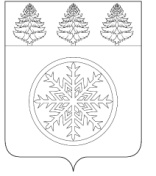 РОССИЙСКАЯ ФЕДЕРАЦИЯИРКУТСКАЯ ОБЛАСТЬАдминистрацияЗиминского городского муниципального образованияП О С Т А Н О В Л Е Н И Еот 04.09.2020                                     Зима                                   № 694О внесении изменений в Список избирательных участков для проведения выборов, референдумов на территории Зиминского городского муниципального образования В целях обеспечения безопасности граждан при проведении голосования на территории Зиминского городского муниципального образования, руководствуясь статьей 19 Федерального закона от 12.06.2002 № 67-ФЗ «Об основных гарантиях избирательных прав и права на участие в референдумах граждан Российской Федерации», статьей 28 Устава Зиминского городского муниципального образования, администрация Зиминского городского муниципального образованииП О С Т А Н О В Л Я Е Т:  1.  Внести в Список  избирательных участков для проведения выборов, референдумов на территории Зиминского городского муниципального образования утвержденный постановлением администрации Зиминского городского муниципального образования от 18.01.2013 № 41 «Об образовании на территории Зиминского городского муниципального образования избирательных участков для проведения выборов, референдумов» следующие изменения:1.1. в описании избирательного участка № 484 слова: «665385, г. Зима, ул. Мира, 1а, помещение «Стар-клуб», заменить словами: «665385, г. Зима, ул. Космонавтов, 49А, помещение ООО «Комфорт-Сити».2.Опубликовать настоящее постановление в общественно-политическом еженедельнике г. Зимы и Зиминского района «Новая Приокская правда» и разместить на официальном сайте администрации Зиминского городского муниципального образования в информационно-телекоммуникационной сети Интернет.3. Контроль исполнения настоящего постановления оставляю за собой.Мэр Зиминского городского муниципального образования                                                                                А.Н. Коновалов  